AAG-actieteam aardbevingen Garrelsweer Samen staan we sterk!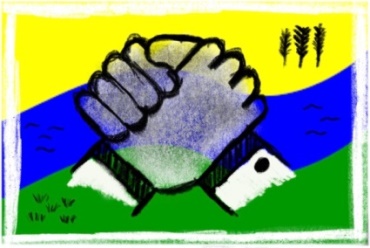 AAG is een werkgroep die zich namens Dorpsbelang bezighoudt met alle aardbeving gerelateerde onderwerpen in ons dorp. Heb je interesse om mee te praten en wil je mee te denken? Graag!Via het emailadres actieteamaardbevingen@gmail.com is AAG altijd te bereiken! Info ook op Garrelsweerinfo.nlHeb je vragen met betrekking op schadeherstel of de versterkingen en wil je ondersteuning hebben, dan kun je contactgegevens (telefoonnummer en of emailadres) van verschillende instanties vinden op Garrelsweerinfo.nlVia het Extranet (een besloten internet omgeving, alleen toegang voor Garrelsweersters!) en de nieuwsbrief worden de inwoners op de hoogte gehouden van de versterking. Account aanvragenWilt u een account aanvragen voor Extranet? Stuur dan een mail met uw naam, adres, telefoonnummer en uw emailadres naar: dorpsteamgarrelsweer@eemsdelta.nl. U ontvangt na aanmelding een instructiemail en een uitnodiging om uw account aan te maken.Verslagen van de 6-wekelijkse bijeenkomsten met het dorpenteam, het Img, de Ncg, Wierden en Borgen, Plegt-Vos, de dorpsbouwmeester zullen vanaf januari beschikbaar zijn op garrelsweerinfo.nlHet dorpenteam is bereikbaar onder nummer 088 0414433 en email dorpsteamgarrelsweer@eemsdelta.nl en is ook te vinden in de HUB (Rijksweg/Tjuchemerpad /N360)Via de site van het IMG www.schadedoormijnbouw.nl kun je een aanvraag doen voor de immateriële schade voor de thuiswonende onvolwassen kinderen.Helaas zijn de nieuwe aanvragen voor volwassenen nog niet mogelijk.Ondanks de belofte dat het eind 2023 mogelijk zou zijn kan het IMG dit nog niet waarmaken, het loket is zogezegd nog dicht.Dit komt omdat er teveel fouten zijn gemaakt die eerst opgelost moeten worden.Het doel is nu eind maart.De insteek is nog steeds dat alle mensen in Garrelsweer die te maken krijgen ( of hebben gehad)met versterking en/of sloop nieuwbouw (iedereen eigenlijk , dus ook huurders!) recht hebben op de immateriële schade vergoeding (tot 5000€ per persoon)Zodra het loket weer open gaat horen jullie van ons! Bij de huurders zullen wij een folder in de bus doen!Voor de huurders die vertrekken uit ons dorp: hou het in de gaten of geeft AAG je mailadres, dan helpen wij je herinneren, het is heel veel geld waar je recht op hebt! Wij kunnen ook zorgen dat je hulp krijgt bij het invullen 